Einaudi - 9788806255084 - 18,00 € - Roberto Vecchioni - Tra il silenzio e il tuono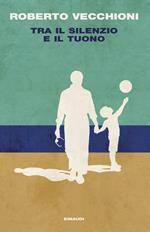 Einaudi - 9788806256111 - 18,50 € - Gianrico Carofiglio - L'orizzonte della notte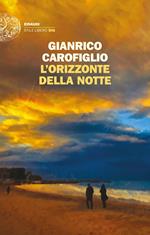 Rizzoli - 9788817188623 - 15,00 € - Gino Cecchettin, Marco Franzoso - Cara Giulia. Quello che ho imparato da mia figlia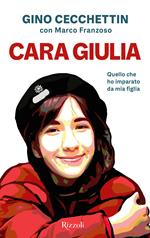 Mondadori - 9788804787747  12,90 € - 1+1 EXTRA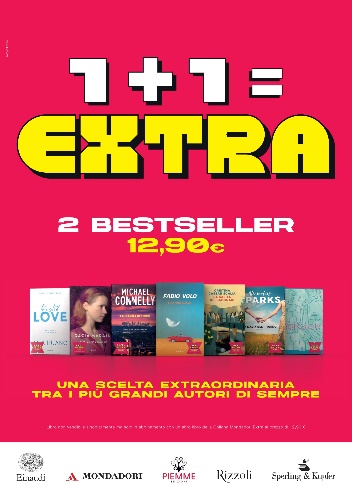 Sperling & Kupfer - 9788820079871 - 17,90 € - Ellie B. Luin - Deviant. Cosmogonia. Vol. 3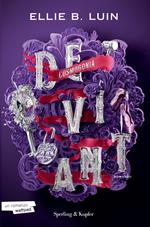 Piemme - 9788856694963 - 19,90 € - Roberto Vannacci - Il coraggio vince. Vita e valori di un generale incursore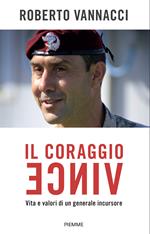 Mondadori - 9788804781868 - 17,50 € - Gabriel García Márquez - Ci vediamo in agosto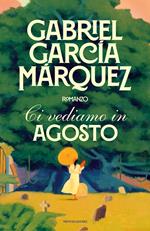 Mondadori - 9788804737438 - 19,00 € - Valerio Massimo Manfre - Germanico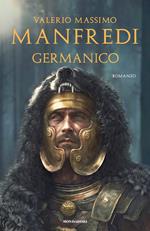 Rizzoli - 9788817183499 - 18,00 € - Roberta Recchia - Tutta la vita che resta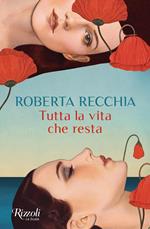 Mondadori - 9788804776888 - 19,50 € - Francesco Costa - Frontiera. Perché sarà un nuovo secolo americano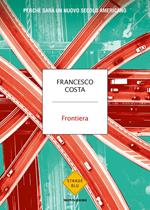 Mondadori - 9788804784982 - 22,00 € - Piero Angela, Massimo Polidoro - La meraviglia del tutto. Conversazioni con Massimo Polidoro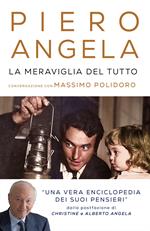 Rizzoli - 9788817184601 - 20,00 € - Silvia Avallone - Cuore nero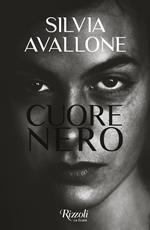 De Agostini - 9791221202267 - 14,90 € - Alberto Pellai - Le mie mani sono le tue ali. Ediz. a colori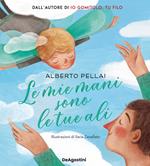 La Margherita - 9788865321829 - 11,00 € - Eric Carle - Papà, mi prendi la luna, per favore? Ediz. illustrata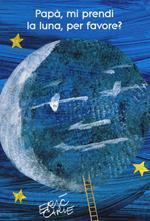 Rizzoli - 9788817161367 - 12,00 € - Luigi Garlando - Per questo mi chiamo Giovanni. Da un padre a un figlio il racconto della vita di Giovanni Falcone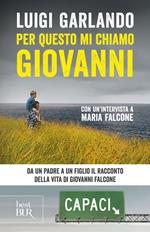 Sperling & Kupfer - 9788855441865 - 15,00 € - Stefania S. - Amore senza fine. Love me love me. Vol. 3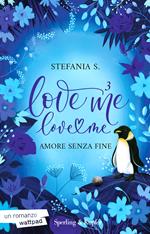 Sperling & Kupfer - 9788855441841 - 15,00 € - Stefania S. - Cuori magnetici. Love me love me. Vol. 1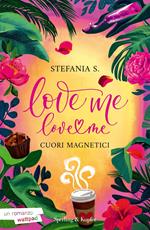 Piemme - 9788855447843 - 13,00 € - Selene Calloni Williams - Digiuno immaginale. 9 giorni per ritrovare armonia e benessere con il cibo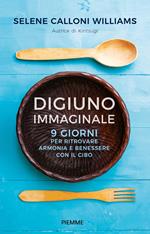 Sperling & Kupfer - 9788855441858 - 15,00 € - Stefania S. - Anime elettriche. Love me love me. Vol. 2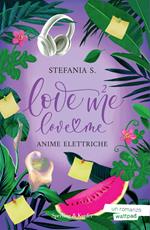 Einaudi - 9788806245702 - 11,00 € - Genki Kawamura - Se i gatti scomparissero dal mondo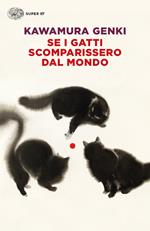 Mondadori - 9788804777854 - 17,00 € - Ana Huang - Twisted lies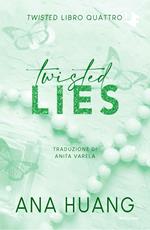 Einaudi - 9788806221898 - 12,00 € - Michela Murgia - Accabadora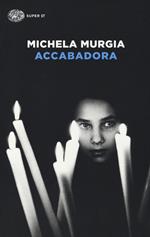 Mondadori - 9788804769828 - 15,00 € - Ana Huang - Twisted love. Ediz. italiana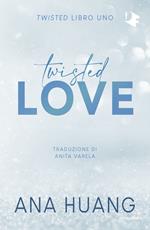 Einaudi - 9788806216467 - 14,50 € - Haruki Murakami - Norwegian wood. Tokyo blues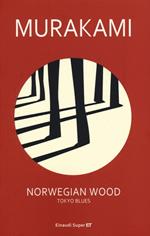 Mondadori - 9788804775706 - 16,00 € - Hannah Grace - Icebreaker. Ediz. italiana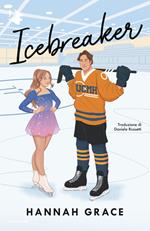 Mondadori - 9788804769835 - 16,00 € - Ana Huang - Twisted games. Ediz italiana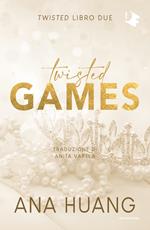 Einaudi - 9788806239831 - 13,00 € - Paolo Cognetti - Le otto montagne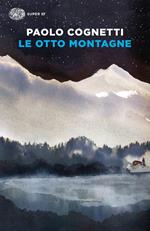 Rizzoli - 9788817161367 - 12,00 € - Luigi Garlando - Per questo mi chiamo Giovanni. Da un padre a un figlio il racconto della vita di Giovanni Falcone